Laboratories testing with:1.2 m leach column battery (for small leach column testing)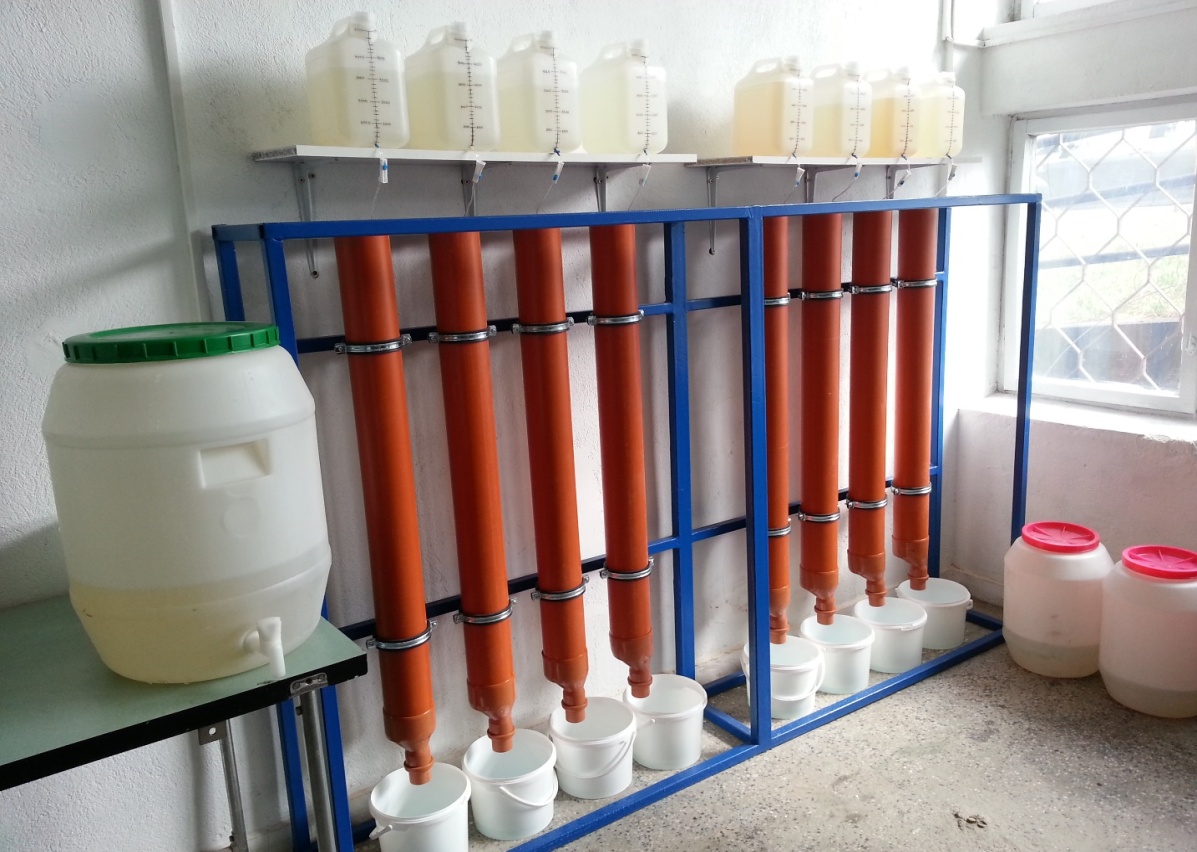 6 m leach columns (for tall leach column testing)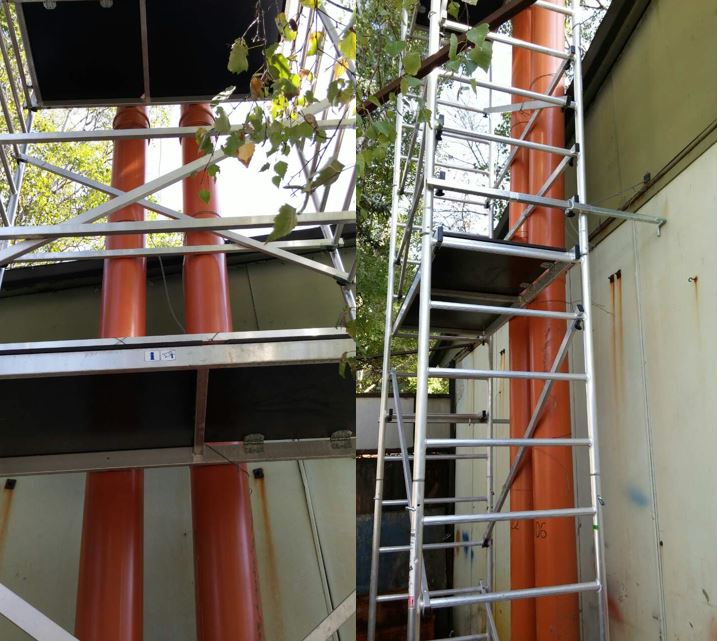 2-liter glass reactor (for acid consumption and agitation leach tests)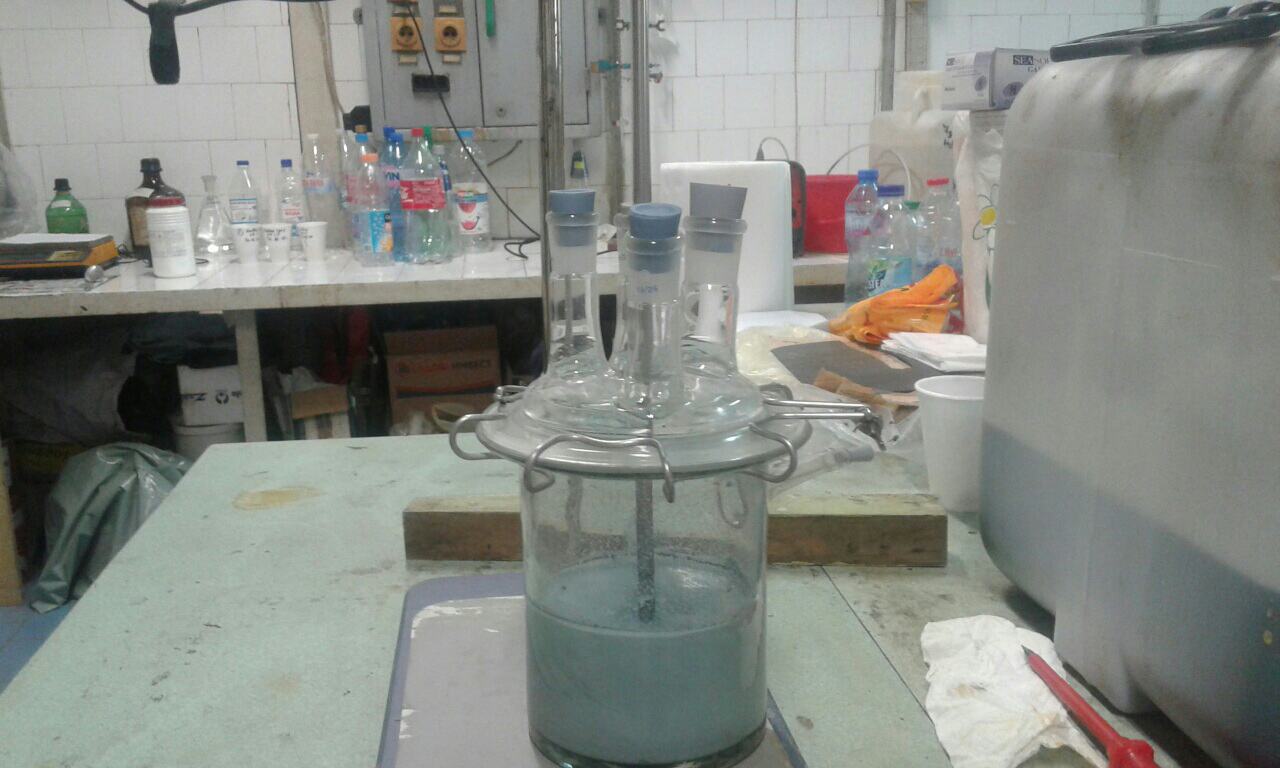 Solvent extraction test facility Ion exchange test column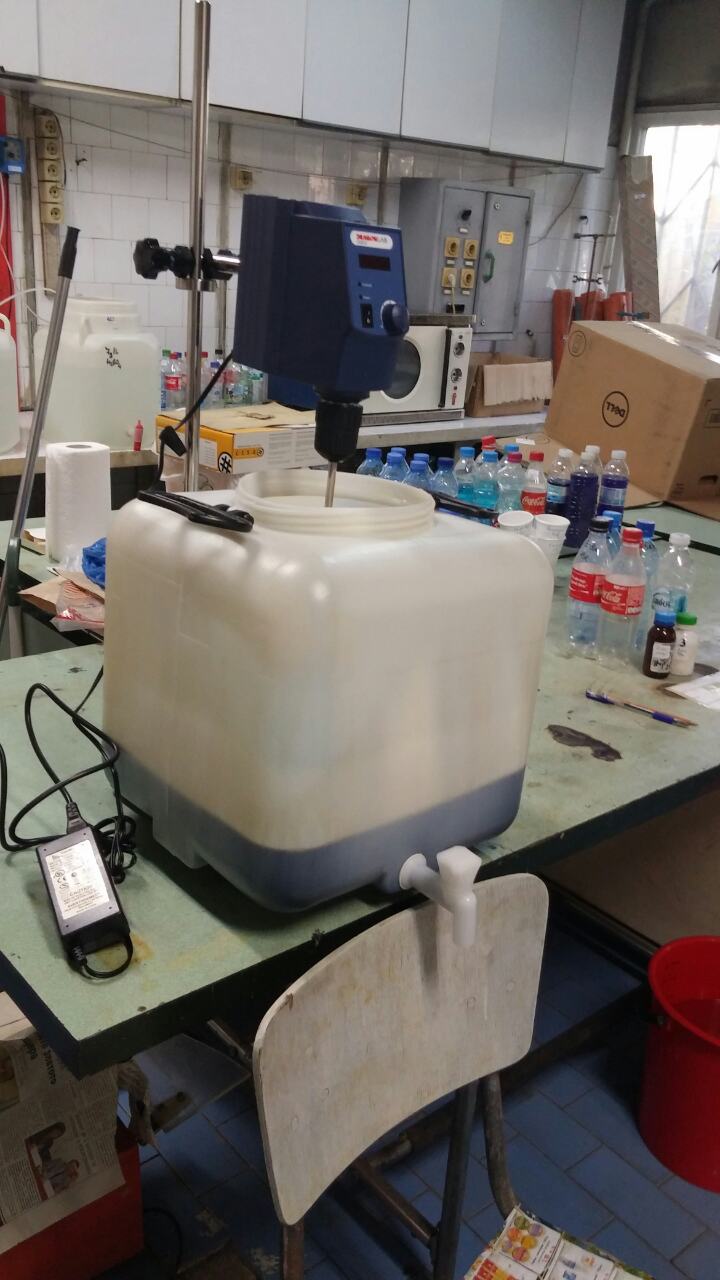 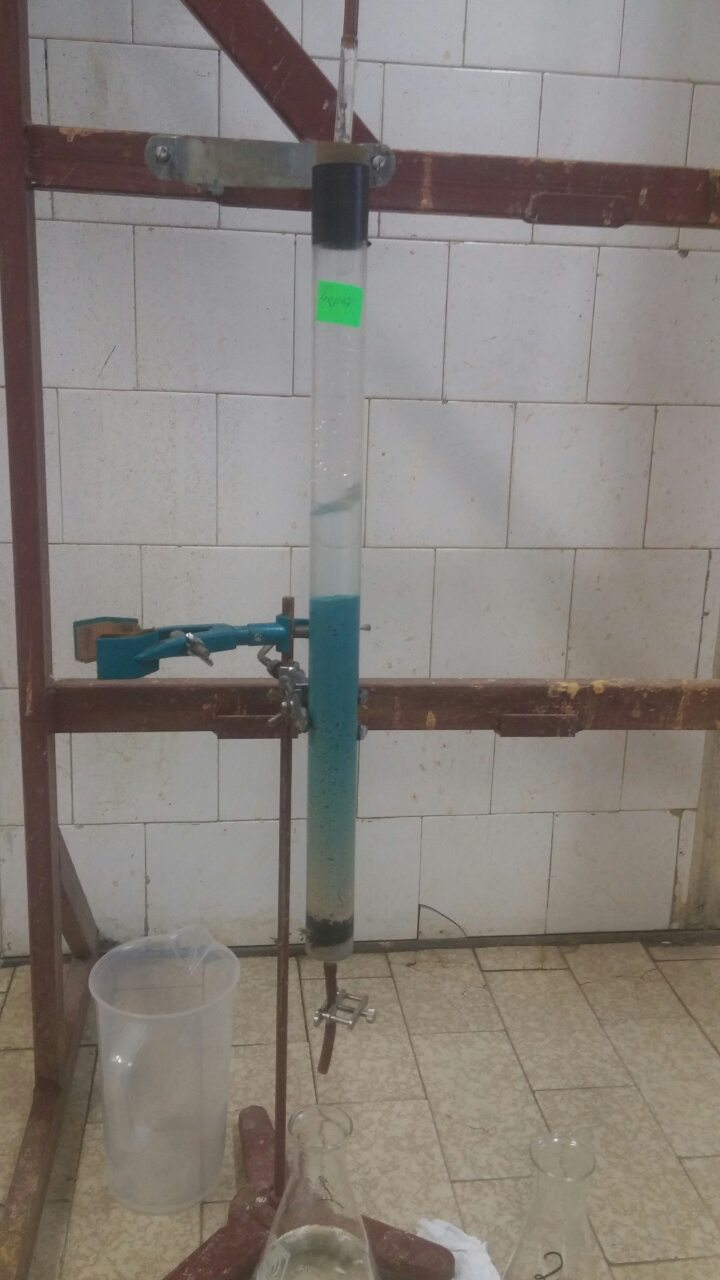 Bottle roll apparatus ( for bottle roll testing)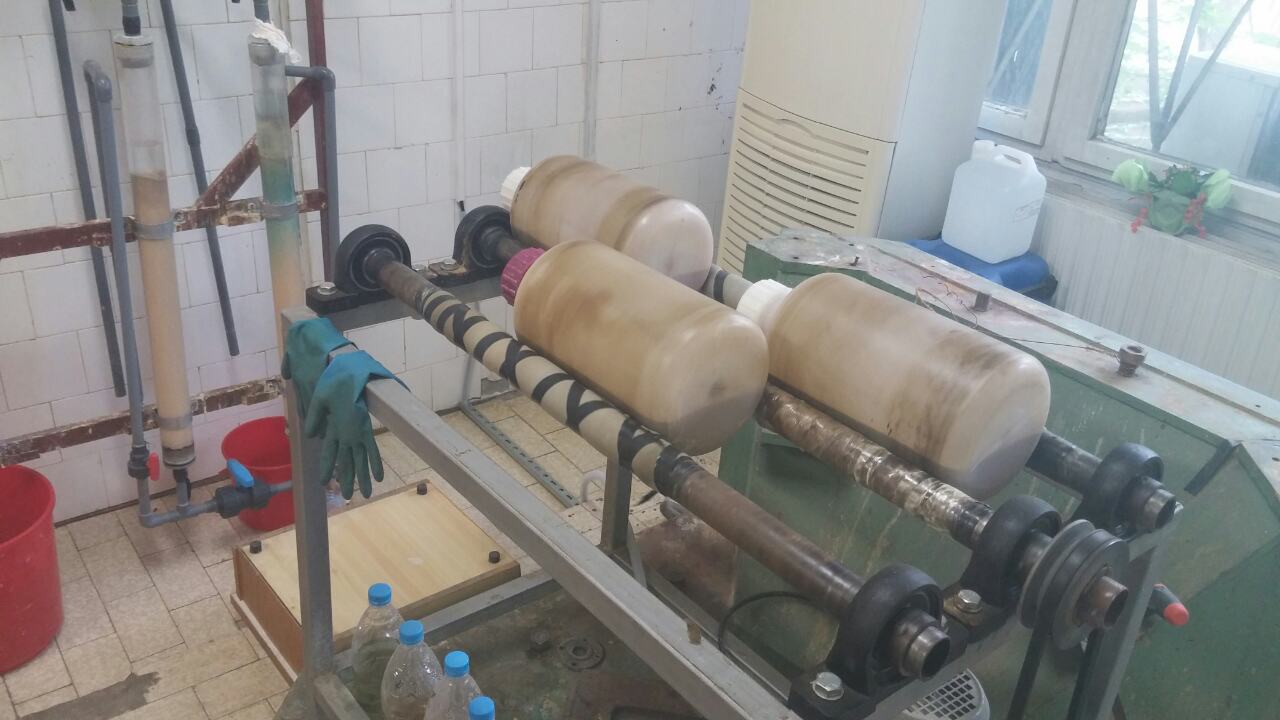 2-liter glass reactor (for acid consumption and agitation leach tests)Semi-continuous SFR (Staged flotation reactor) pilot plant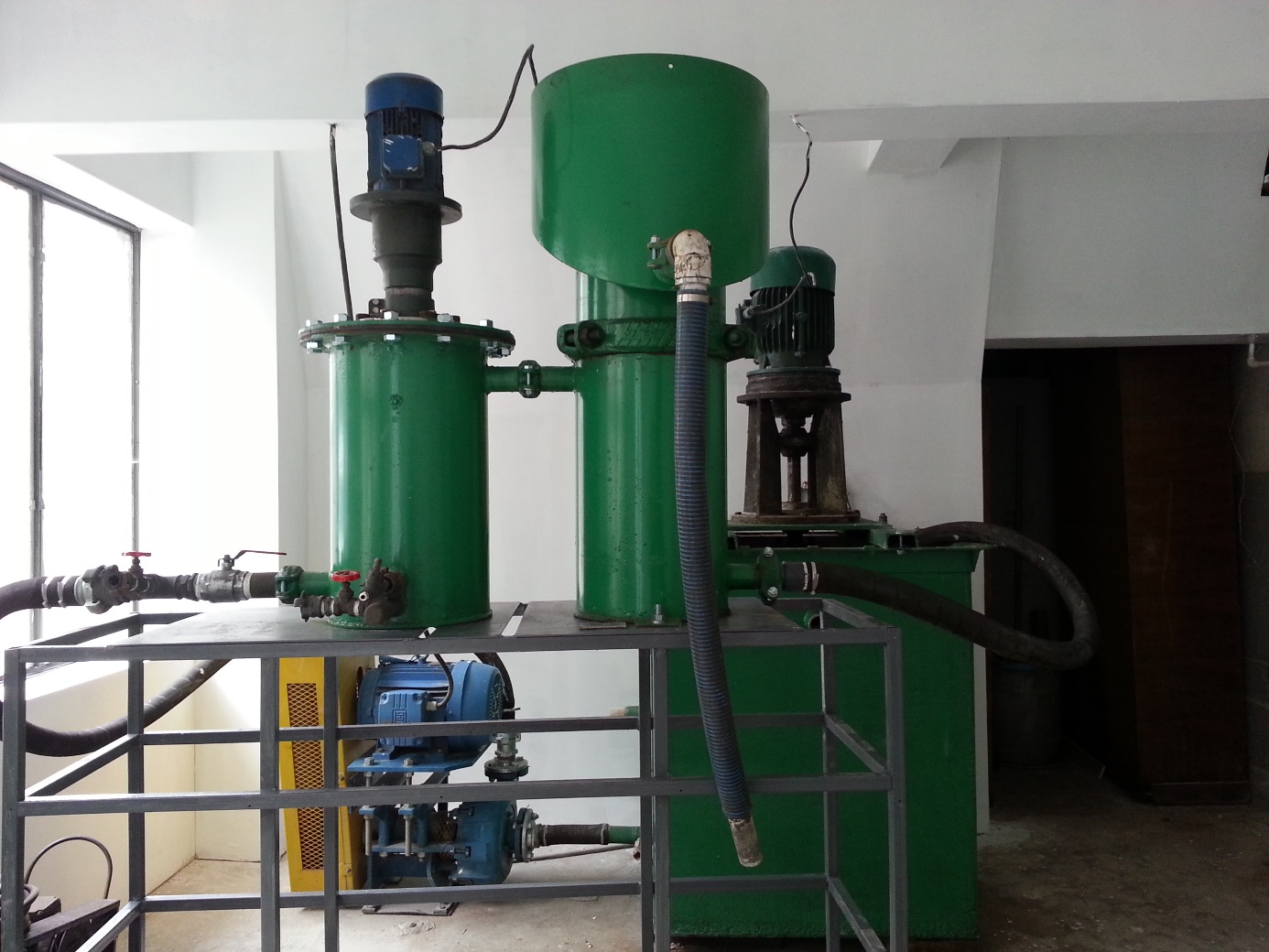 Ball mill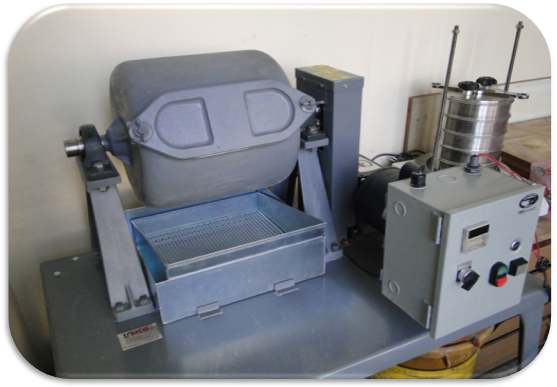 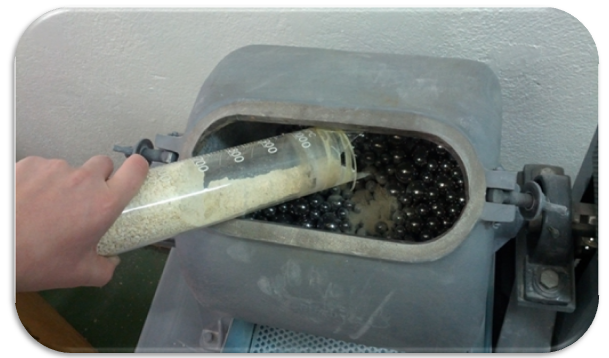 Laboratory KNELSON (KC-MD3) concentrator for bench-scale test work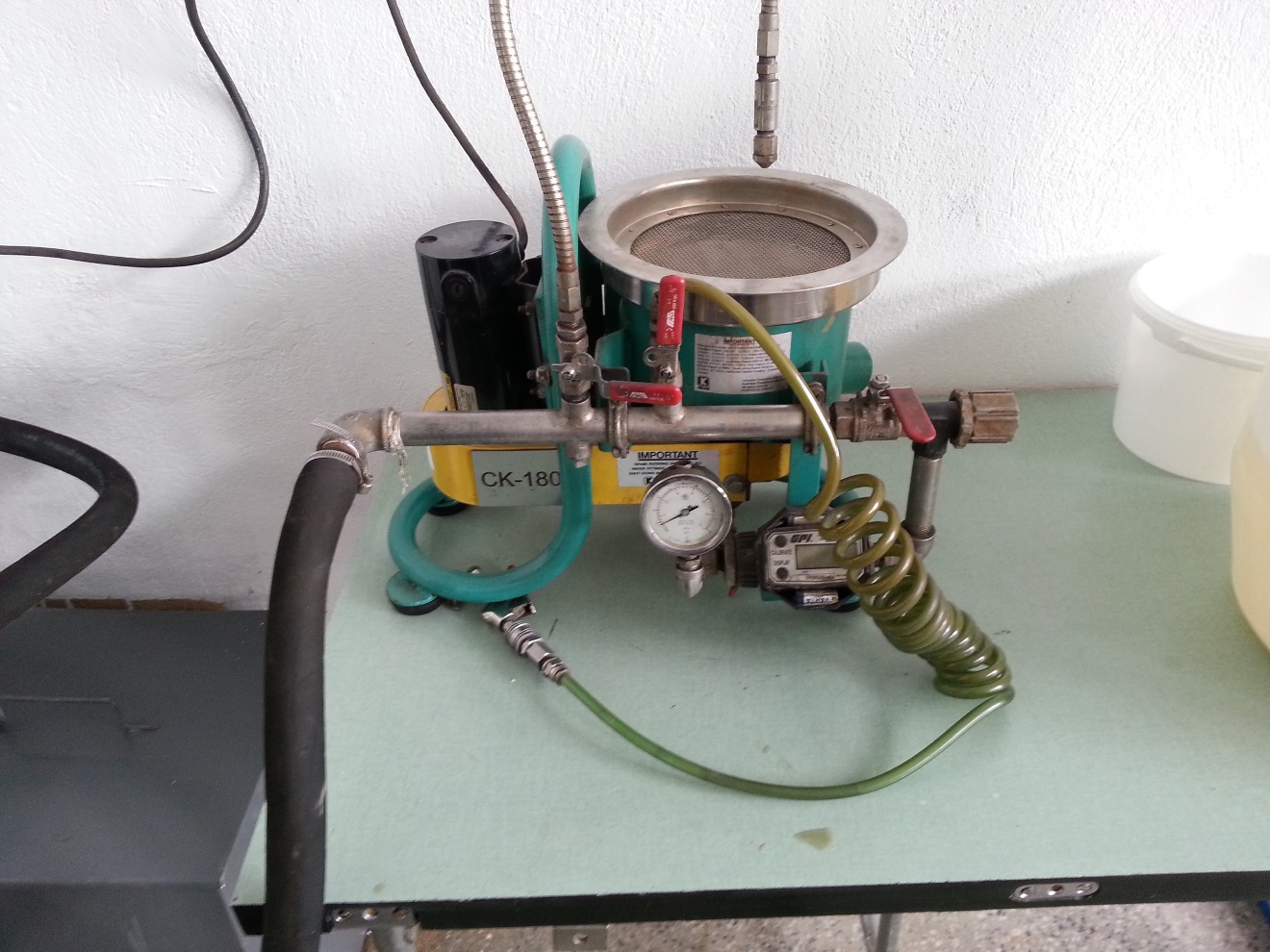 Zetasizer Nano ZS90 Vibratory sieve shaker Analysete 3, FRITSCH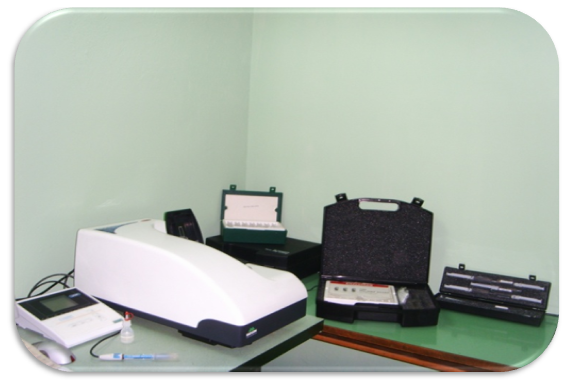 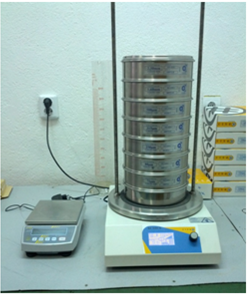 Laboratory flotation machines DENVER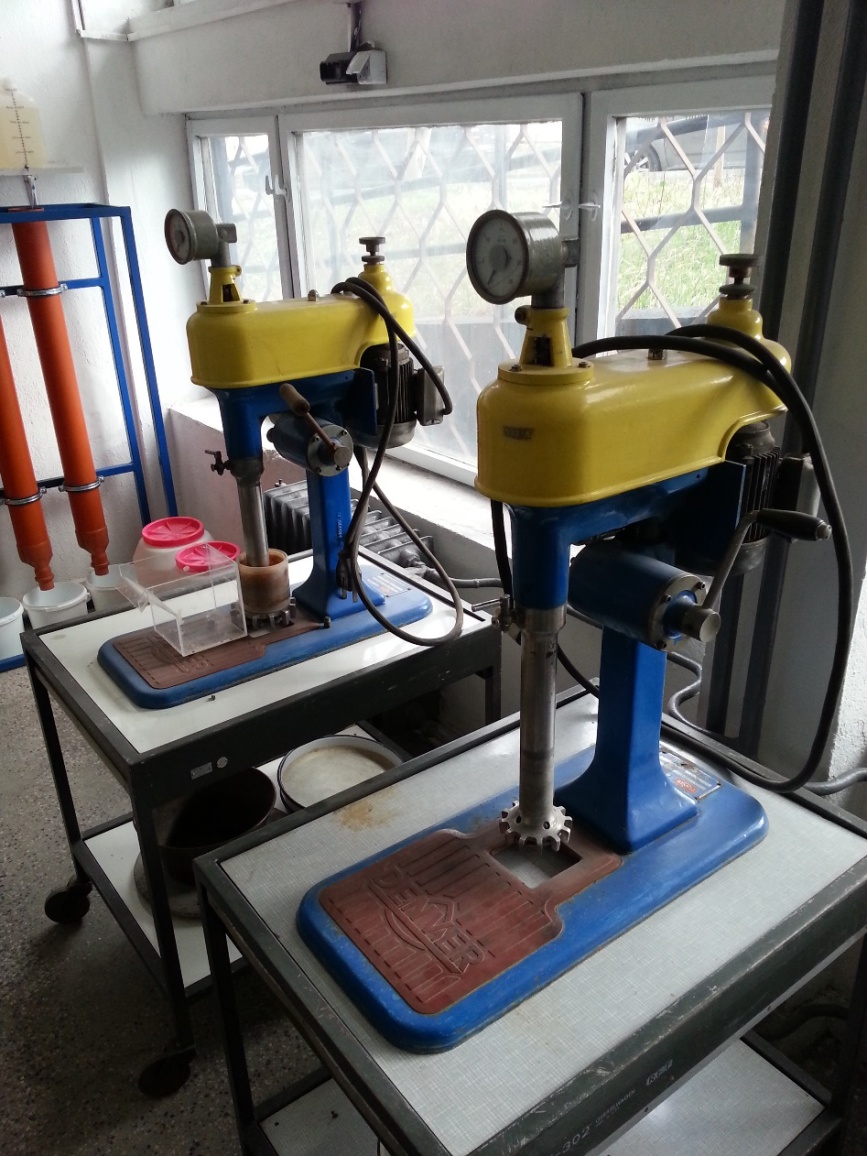 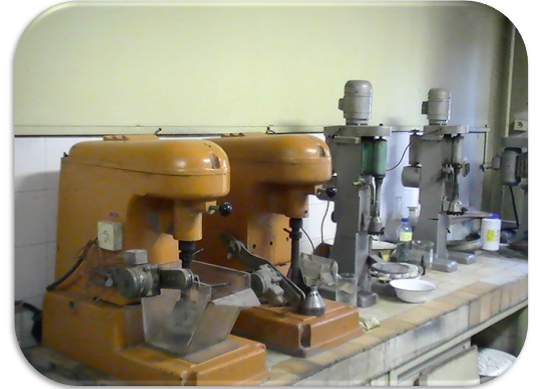 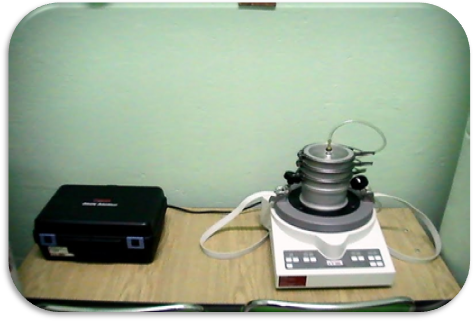 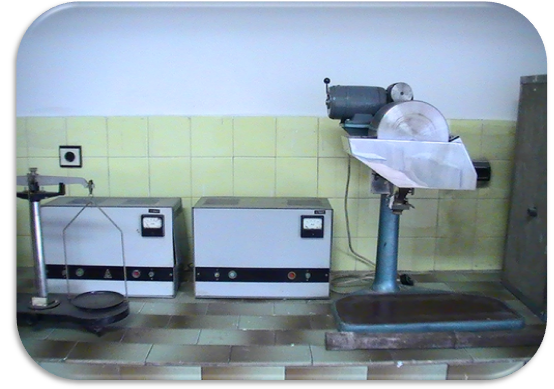 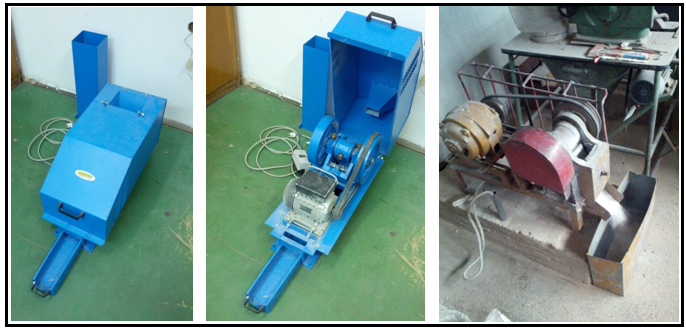 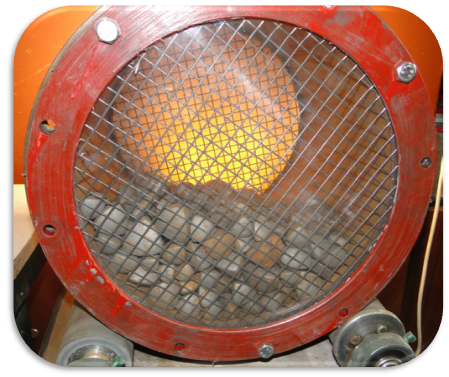 Jaw crushers, roll mills, magnetic separators, etc.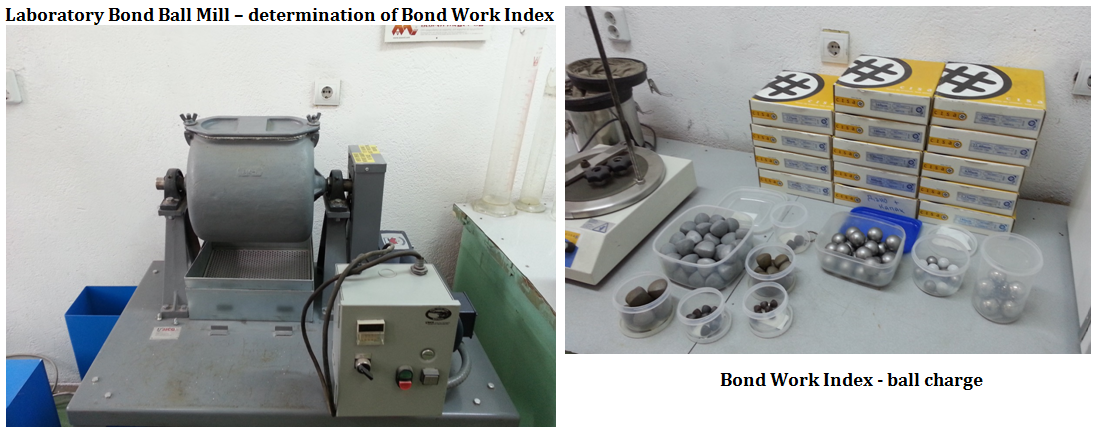 Rotor Beater Mill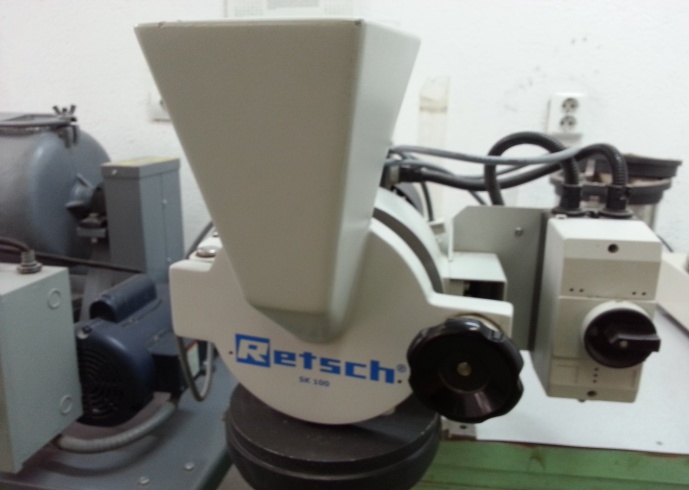 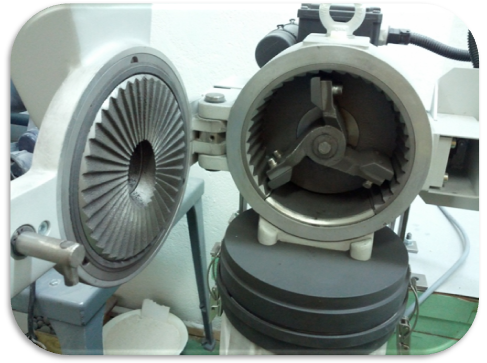 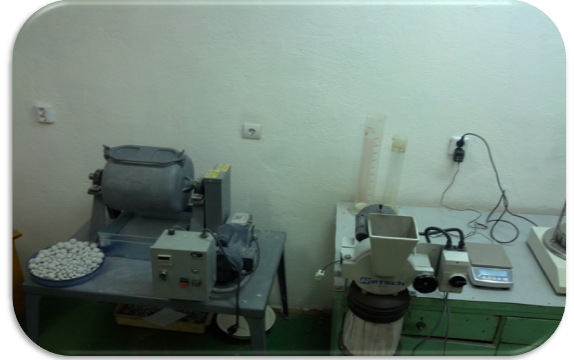 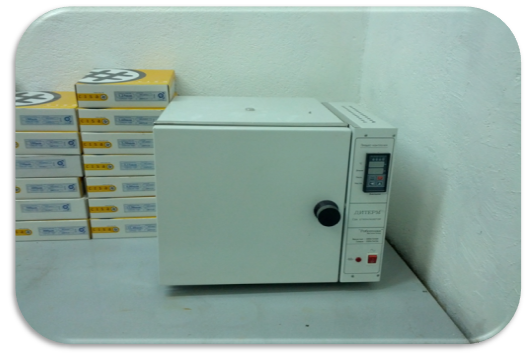 